CURRICULUM VITAE Name Rigat Gebremedhin GebreyohannisRigat Gebremedhin Gebreyohannis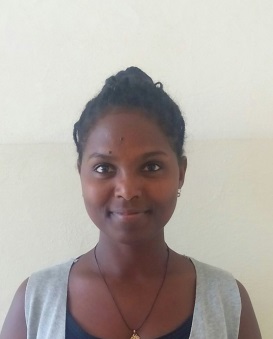 Position Ass.Lecturer, Textile productionEthiopian Institute of Textile and Fashion Technology [EiTEX], Bahir dar UniversityAss.Lecturer, Textile productionEthiopian Institute of Textile and Fashion Technology [EiTEX], Bahir dar UniversityAcademicBackgroundB.Sc. in Textile Engineering, Bahir Dar University, Bahir Dar, EthiopiaBahir Dar University, Bahir Dar, Ethiopia2010-2014AcademicBackgroundMSC.student in textile mfg.Bahir Dar UniversityBahir Dar University2016-2018Type of activityEmployerTime PeriodTraining-R soft ware -Research methodology-Kawabata testing machine training Contact information Mobile number +251969022908Email address rigat.gebremedhin@gmail.comMobile number +251969022908Email address rigat.gebremedhin@gmail.comMobile number +251969022908Email address rigat.gebremedhin@gmail.comMobile number +251969022908Email address rigat.gebremedhin@gmail.com